BUSINESSPLAN.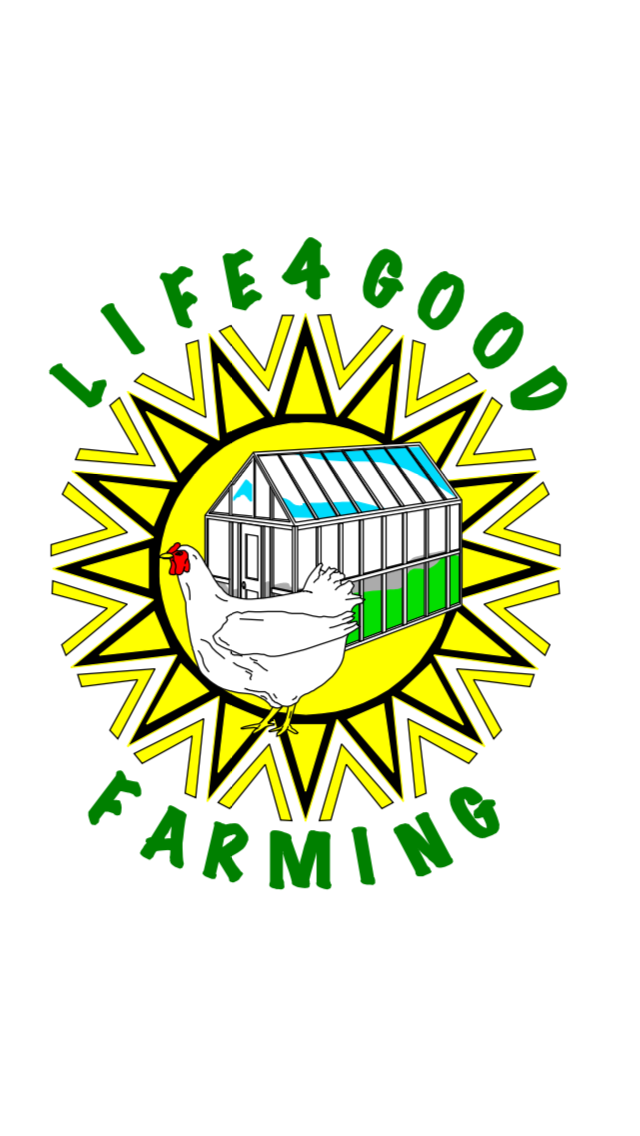 